ФЕДЕРАЛЬНОЕ ГОСУДАРСТВЕННОЕ БЮДЖЕТНОЕ ОБРАЗОВАТЕЛЬНОЕ УЧРЕЖДЕНИЕ ВЫСШЕГО ОБРАЗОВАНИЯ 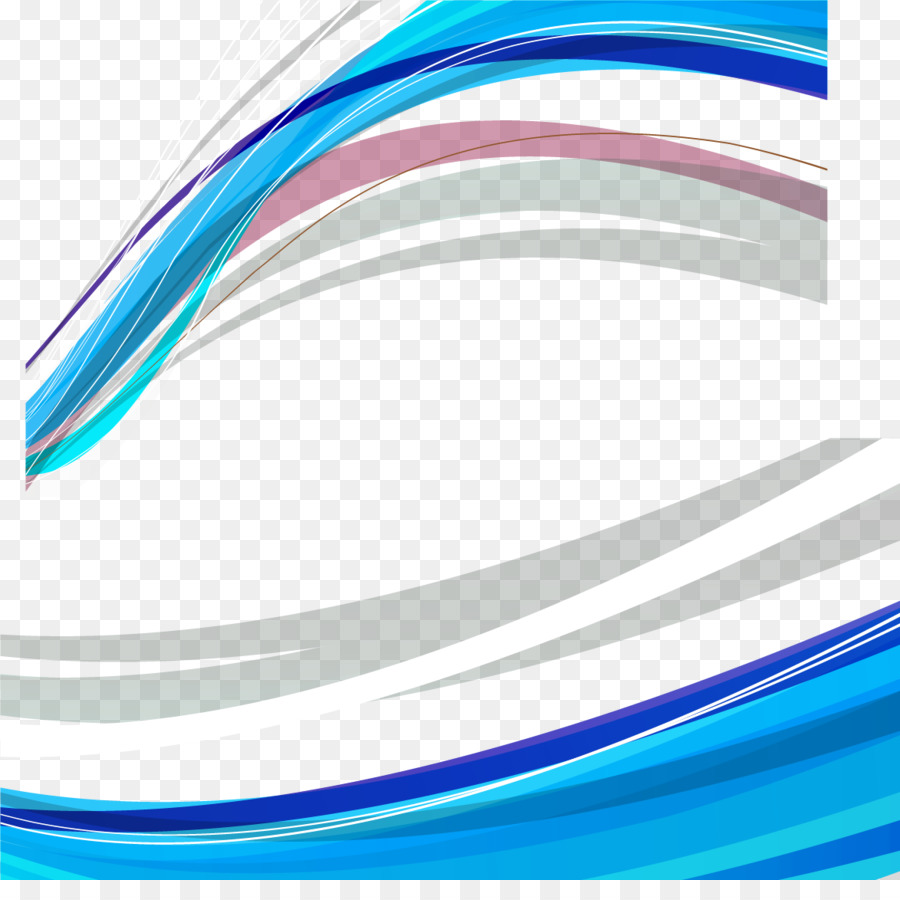 «УРАЛЬСКИЙ ГОСУДАРСТВЕННЫЙ ЭКОНОМИЧЕСКИЙ УНИВЕРСИТЕТ»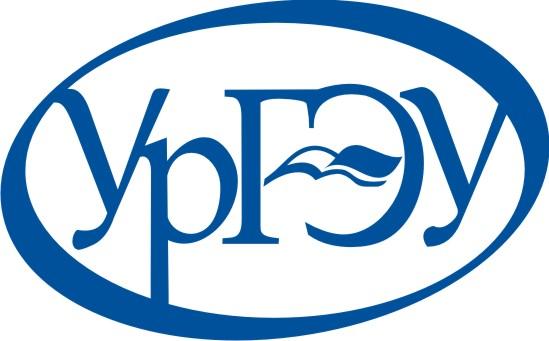 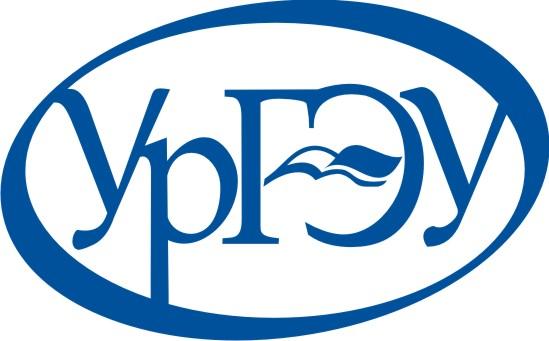 Конкурс«Новое в технологии обучения-НТО-2019-2020» ИНФОРМАЦИОННОЕ ПИСЬМО Екатеринбург, 2019 г.Уважаемые коллеги!С 1 ноября 2019 г. по 31 марта 2020 года в УрГЭУ проводится традиционный конкурс профессионального мастерства  «Новое в технологии обучения».Документальная база конкурса:Приказ №1/1610-01 «О конкурсе «Новое в технологии обучения» в 2019/2020 учебном году»;Положение о конкурсе «Новое в технологии обучения» №П7.5-011-2018Номинации конкурса:использование информационно-коммуникационных технологий в учебном процессе;внедрение технологий открытого образования;разработка и внедрение инновационных педагогических (в том числе интерактивных) технологий обучения;внедрение образовательных технологий, формирующих навыки научно-исследовательской деятельности студентов.Организационный комитет:Председатель: Карх Д.А., проректор по учебно-методической работе                         и качеству образования.Заместитель председателя: Морозова А.С., начальник учебно-методического управления.Члены оргкомитета: Бортник Б.И., доцент кафедры физики и химии; Хохолуш М.С., начальник отдела методического и кадрового обеспечения учебного процесса; Зубкова Е.В., заместитель директора института менеджмента                                     и информационных технологий; Лазарев В.А., заместитель директора института торговли, пищевых технологий и сервиса; Бегичева С.В. старший преподаватель кафедры бизнес-информатики; Матвеева В.С., доцент кафедры бухгалтерского учета и аудита; Тихомирова А.М., доцент кафедры прикладной социологии;Савельева И.Н., доцент кафедры внешнеэкономической деятельности.Порядок проведенияНаправление заявок на электронные адреса bortbor@mail.ru или hms@usue.ru –до 31 января 2020 года. Представление материалов (тезисов объемом до 3 страниц в электронном виде, в которых кратко описывается сущность технологии или инновации, приводятся результаты апробации; пакета, раскрывающего содержание технологии; возможных результатов внешней экспертизы и отзывов) – до 28 февраля 2020 года в отдел методического и кадрового обеспечения учебного процесса М.С. Хохолуш (к. 365, вн. тел. 2-16), на кафедру физики и химии Б.И. Бортнику (к. 503, вн. тел. 3-65) или на указанные электронные адреса.Открытое обсуждение материалов и в формате заседаний секций по номинациям, на которых участники конкурса представляют свои проекты – с 01 марта по 15 марта 2020 г.Подведение итогов конкурса – до 31 марта 2020 г.Критерии оценивания проектов:актуальность;идейная новизна;информационная технологическая новизна; педагогическая новизна;новизна в данной предметной области;универсальность;эффективность;мотивационная эффективность;наличие компонент, обеспечивающих реализацию компетентного и практико-ориентированного подходов;доступность для преподавателя;доступность для студентов;апробация;наличие внешней экспертизы;особые  достоинства.Материальное вознаграждениеВ каждой номинации: I премия – 30 000 рублей, II премия – 20 000 рублей, III премия – 10 000 рублей.Контакты:Хохолуш Мария Станиславовна, к. 365, тел. 25-19-616, (2-16), e-mail: hms@usue.ru; Бортник Борис Исаакович, к. 503, тел. 22-11-765 (3-65), e-mail: bortbor@mail.ru.Заявка на участие в конкурсе «Новое в технологии обучения» НА СВЕДЕНИЯ ОБ АВТОРЕ (предоставляются на каждого автора)Аннотация проекта  КОНФЕРЕНЦИИ